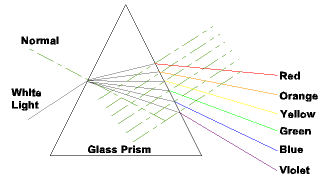 Label each color of visible light as it leaves the prismWhat is different about each color of visible light?Why do the colors refract from the prism in that order every time? 